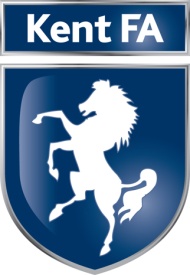 APPLICATION FOR THE SANCTION OF A SMALL SIDE COMPETITIONNOTE:   UNLESS 14 DAYS NOTICE IS GIVEN TO KENT FA REGARDING 	   ANY COMPETITION, SANCTION CANNOT BE GUARANTEED.   ALL FORMS NOT COMPLETED IN FULL WILL BE RETURNEDThis form is to be used for the sanction of SMALL SIDE COMPETITIONS and those confined to Works and Inter-Departmental Organisations. (Form revised 2000) A COPY OF THE RULES OF THE COMPETITION MUST ACCOMPANY THIS FORM.  Please see the guide in the .PLEASE COMPLETE IN BLOCK CAPITALS.  Please refer to Kent FA Rule 5.NAME OF COMPETITION                                                                                 YEAR OF FORMATION                                                                           DATE OF COMPETITION                                                                          NAME AND ADDRESS OF SECRETARYTel:  Home                                              Business                                                       N.B If there is insufficient space on the reverse of this form to include all Clubs please continue on a separate piece of paper and attach it to this form.APPLICATION IS MADE HEREWITH FOR SANCTION OF THE ABOVE NAMED COMPETITION FOR SEASON 2014/15.  THE FEE OF £35.00 IS ENCLOSED.Signed                                                  Date                                                	   (Secretary)This form when fully completed, must be returned with the relevant fee to Kent FA, Invicta House, Cobdown Park, London Road, Ditton, Aylesford, Kent ME20 6DQName of Club(In alphabetical order)Name and AddressOf Secretary to which the Club belongs    Affiliation No.    For ensuing         Season